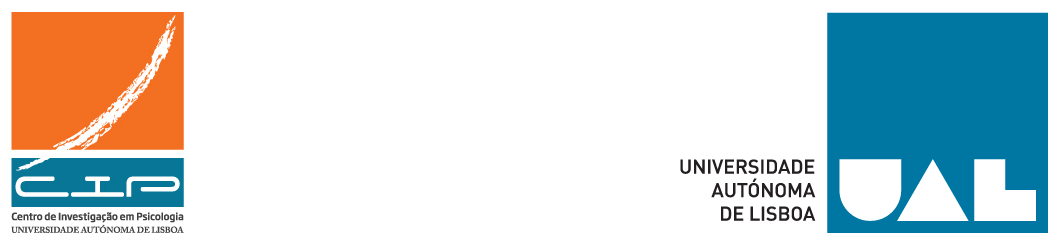 COMISSÃO DE ÉTICA DO CIP DA UALFORMULÁRIO DE PEDIDO DE PARECER1. IDENTIFICAÇÃO DO PROJETO2. DESCRIÇÃO DO PROJETO 3. ESCLARECIMENTO DE QUESTÕES ÉTICAS ANEXOS OBRIGATÓRIOSProjeto de investigaçãoConsentimento informadoMateriais (instrumentos, guiões de entrevistas, outros)